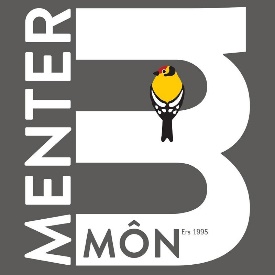 Menter Môn Cyf Neuadd y Dref, Sgwar Bulkeley,Llangefni, Ynys Môn LL77 7LRPWNC: Cefnogaeth i gysylltu cymuned Dyffryn Ardudwy i fand eang cyflym.Annwyl Syr/Madam,Yn ddiweddar, mae cyngor Dyffryn Ardudwy wedi bod yn gweithio gyda Menter Môn i geisio sefydlu band eang cyflym yn yr ardal. Mae band eang cyflym yn dod yn fwy pwysig er mwyn cadw teuluoedd a chymunedau yn gysylltiedig, yn enwedig ers Covid 19. Drwy gynllun Prosiect Ffibr Cymunedol Openreach, maen bosib sicrhau bod ardaloedd yn cael band eang cyflym, OND mae angen cefnogaeth y gymuned (pamffled Openreach yn cynnwys rhagor o wybodaeth). Yn fras, mae gofyn i drigolion a busnesau Dyffryn Ardudwy gofrestru ar-lein er mwyn casglu talebau Openreach ar gyfer y gymuned. Pan fydd digon o dalebau wedi eu cofrestru, bydd Openreach yna yn cysylltu’r ardal i fand eang cyflym. Ar hyn o bryd mae Dyffryn Ardudwy wedi cofrestru 43% o dalebau sydd eu hangen, a byddem yn gwerthfawrogi eich amser i gyfrannu eich talebau. Nid oes unrhyw gost i gyfrannu, a gellir ei wneud mewn llai na 5 munud. Mae posib sganio cod QR isod neu ddefnyddio’r ddolen yma https://www.mentermon.com/superfast/ i gael cyfarwyddiadau ar sut i gofrestru eich talebau.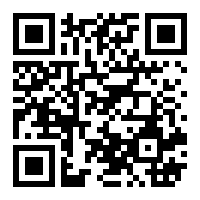 Gobeithiwn eich ffonio i drafod y cynllun, ac i ateb i unrhyw gwestiynau. Yn y cyfamser, os oes gennych chi unrhyw gwestiynau plîs cysylltwch gyda;William Adams (Uwch-swyddog Cynlluniau Arloesedd)
☏ 07376431447 ✉ william@mentermon.comDiolch am eich cefnogaeth.Menter Môn Cyf Neuadd y Dref, Sgwar Bulkeley,Llangefni, Ynys Môn LL77 7LRSUBJECT: Support to connect Dyffryn Ardudwy community to superfast broadbandDear Sir/Madam, Dyffryn Ardudwy council has recently been working with social enterprise Menter Môn to try and establish superfast broadband in the area. Superfast broadband is becoming increasingly important to keep communities and families connected, especially since the breakout of Covid 19. Through the Openreach Community Fibre Project, it is possible to ensure that areas receive superfast broadband, BUT the community support is required (Openreach brochure contains more information). Dyffryn Ardudwy residents and businesess are required to register online to collect vouchers. Once enough vouchers have been registered, Openreach will connect the area to superfast broadband. 
Dyffryn Ardudwy are currently at 43% of the total pledges needed, and we would greatly appreciate your time to discuss the possibility of pledging your vouchers. There is no cost to pledging, and can be done in under 5 minutes. If you wish to learn more, please scan the QR code below with a smartphone camera or app, or alternativley go to https://www.mentermon.com/en/superfast/We hope to call residents (via phone) to discuss the project, and to answer any questions you may have. If you have any urget questions, please contact; William Adams (DIGITAL Officer - Innovation)
☏ 07376431447 ✉ william@mentermon.comThank you for your support. 